2-я неделя «Зима. Зимние игры и забавы»           Приобщение детей к интересной и полезной деятельности (игра, спорт, моделирование, слушание музыки, просмотр мультфильмов, рассматривание книжных иллюстраций).           Формирование стремления активно участвовать в развлечениях, общаться, быть доброжелательным и отзывчивым; осмысленно использовать приобретенные знания и умения в самостоятельной деятельности.            Расширение представлений об искусстве, традициях и обычаях народов России, закрепление умения использовать полученные навыки и знания в жизни.            Содействие созданию обстановки общей радости, хорошего настроения.            Расширять знакомство с зимними видами спорта.           Формирование знаний о назначении сердца в жизни человека и животных, о роли спорта и физкультуры в тренировке сердечной мышцы. Формирование основ правильного образа жизни.           Систематизация представлений о зиме, о деятельности людей в городе, на селе; о безопасном поведении зимой в природе и дома.           Воспитание бережного отношения к природе, умения замечать красоту зимней природы. Отражение полученных впечатлений в разных видах детской деятельности. Лексические темы:«Зимние спортивные игры», «Рождественские вечера»«Зима в городе и на селе», «Сельскохозяйственный труд зимой»Основы здорового образа жизни: «Орган сердце – в жизни человека и животных»Физкультурный досуг «Зимние забавы»Музыкальный досуг «Рождественские колядки»3-я неделя «Сине-голубая гжель»          Ознакомление с русскими народными промыслами.           Расширение представлений о разнообразии народного искусства, художественных промыслов (различные виды материалов, разные регионы нашей страны и мира).           Ознакомление детей с народной декоративной росписью, увлечение их национальным изобразительным искусством.          Познакомить с гжельской керамикой, особенностью росписи (цветовая гамма, элементы росписи)Лексические темы:«Гжель прекрасная»«Посуда. Виды посуды»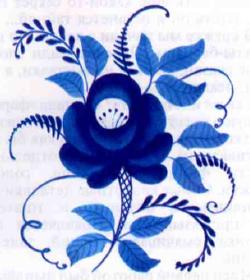 «Путешествие в прошлое посуды»Выставка детских работ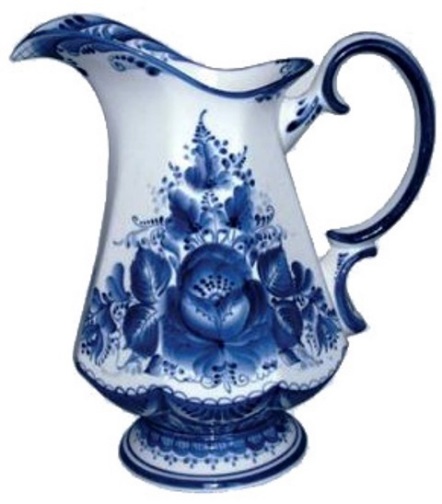 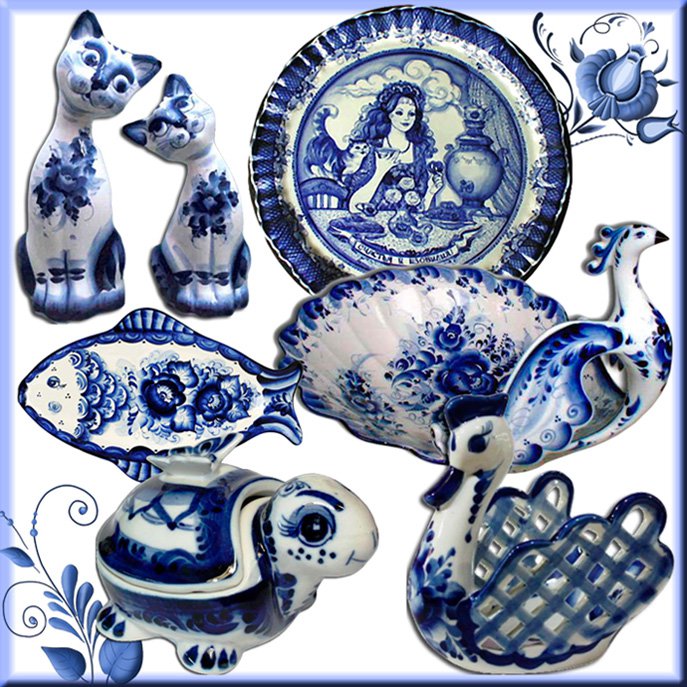 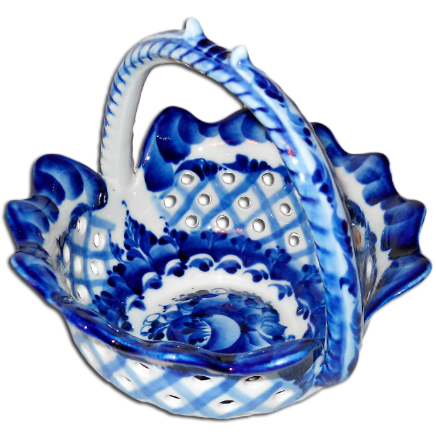 4-я неделя «Путешествие вокруг света      (едем, плывем, летим)»          Закрепление знания о видах городского транспорта: автобус, троллейбус, трамвай, такси, маршрутное такси, метро; междугороднего, автомобильного и железнодорожного транспорта; знание об элементарных правилах поведения в транспорте.           Закрепление названия о видах водного, воздушного транспорта.           Дать представление о значении транспорта в жизни человека.          Закрепление знаний о безопасном поведении на улицах и дорогах.           Познакомить с внутренним оформлением и назначением помещений музея, работником музея – экскурсоводом, понятиями экспозиция и экспонат. Уточнить правила поведения в музее.Ознакомление детей с историческими событиями, происходившими в нашей стране в годы ВОВ, а именно с историей блокадного Ленинграда.          Вызвать у детей гордость подвигом ленинградцев, отстоявшим наш город, уважение к ветеранам, чувство сопричастности к истории нашей страны, города. Лексические темы:«Транспорт. Виды транспорта»«Транспорт нашего города»«27 января – день снятия блокады Ленинграда»Познавательный проект «Дни воинской славы…»Экскурсия в Кронштадтский Морской музей.Возложение цветов к памятной таблице, предупреждающей о опасной стороне улице при артобстреле.